學校：_____________________________________ (                        )姓名：_________________________(                  )班別：____________________                             組別：____________________                             工作紙一  《交通工具》根據有關交通安全的宣傳片，寫下乘坐交通工具時應有的和不應有的行爲。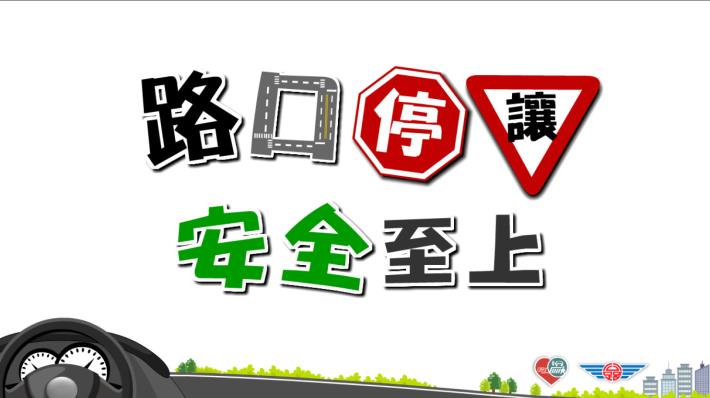 應  該不  應  該